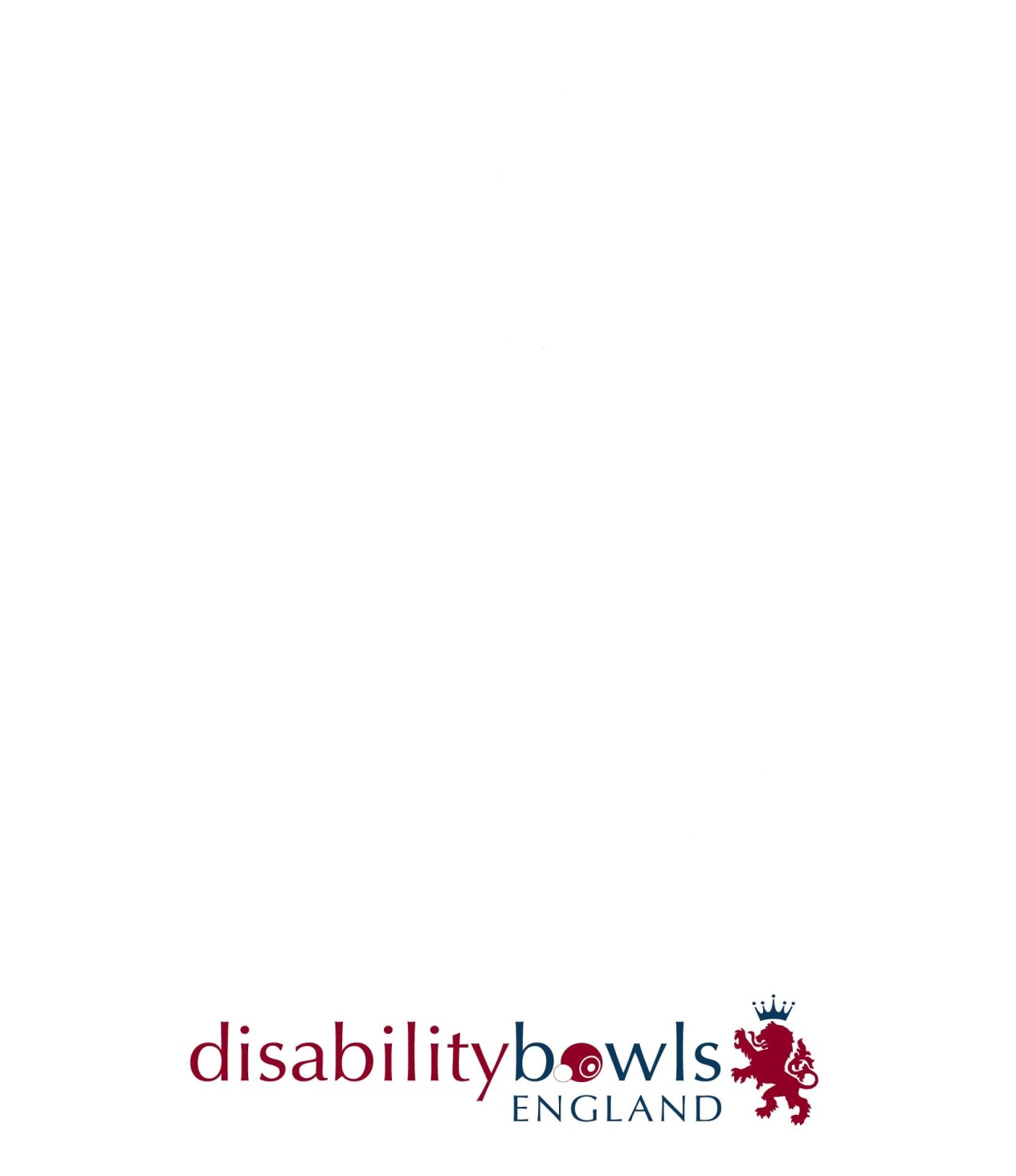 NATIONAL OUTDOOR SINGLESSOUTH REGION QUALIFIERVenue  -  Egham Bowls Club, Manorcrofts Road,Egham, Surrey, TW20 9LX. Saturday 25th May 2019. Players to report in by 9.15 for a 9.30am start.LIMITED TO THE FIRST 16 entries: ENTRY FEE £5 PER PERSON.Entry open to bowlers with physical and sensory disabilities.The competition will consist of 4 Bowl Singles.A total of 8 finalists across the regions, will go forward to play at Victory Park, Royal Leamington Spa, Warwickshire on Sunday 14th July 2019 in the DBE National Finals.Finalists will be determined by entry numbers from each venue.Please make sure that you are available to play on that day before you enter.Dress Code  -  Generic DBE shirts or club top, navy or grey trousers/shorts.Please submit entry form with fee by 30th April 2019 to;Margaret Smith, Disability Bowls England, Gedling IBC, Foxhill Road, Carlton, Nottingham, NG4 1RL.£5 cheques made payable to ‘Disability Bowls England’.NAMEEMAILTEL NoCLUBDISABILITY